FACULDADE SETE DE SETEMBRO – FASETE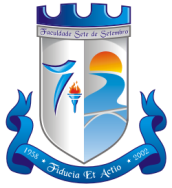 CURSO DE BACHARELADO EM ADMINISTRAÇÃO Daví Alves de SouzaUM HOMEM DE FAMÍLIAPAULO AFONSO – BAFEVEREIRO/2014Daví Alves de SouzaUM HOMEM DE FAMÍLIATrabalho Apresentado Com o Requisito     Avaliativo para a Disciplina: Administração da Produção I, Ministrada pelo Professor Caio Arruda, do 5º Período do Curso de Bacharelado em Administração.PAULO AFONSO – BAFEVEREIRO/2014UM HOMEM DE FAMÍLIAUma decisão tomada pode transformar completamente a vida das pessoas, tanto para melhor quanto pra pior! Analisando essa afirmação, podemos refletir sobre o que aconteceu com os personagens principais da trama “Um Homem de Família”: Jack Campbell - (Nicolas Cage) e Kate Reynolds – (Téa Leoni), um casal que se amava bastante e que o destino fez com que tomassem destinos diferentes por alguns anos.Pudemos perceber que a vida sempre nos reserva grandes surpresas, onde na maioria das vezes ficamos perplexos, diante da proporção e pela forma que determinadas coisas ocorrem... Talvez pelo fato de deixarmos que passem despercebidas ou por não darmos a devida atenção no momento certo.Após um tempo, ficamos imaginando como seria nossa vida se tivéssemos feito algo de diferente, ou simplesmente um algo a mais. Como diz a letra da canção dos Titãs, Epitáfio (2001): “[...] Devia ter amado mais;Ter chorado mais;Ter visto o sol nascer;Devia ter arriscado mais;E até errado mais;Ter feito o que eu queria fazer [...]” A cada dia, estamos diante de novos desafios e isso é de extrema importância, principalmente por sermos futuros Administradores. Assim como em nossas vidas, no mundo corporativo precisamos estar atentos a tudo o que nos rodeia, além de sermos capazes de otimizar recursos e as atividades desempenhadas para que a empresa torne-se cada vez mais competitiva e tenha potencial de estar sempre á frente de sua concorrência. Isso melhora nosso senso crítico e consequentemente o poder de tomada de decisão, pois passamos a nos tornar ainda mais fortes para superar as adversidades e temos a oportunidade de nos preparar para as futuras. Entretanto, nesse mundo globalizado, não é uma tarefa simples. A tecnologia progride cada dia mais e numa velocidade absurda, para tanto, a organização deve estabelecer metas e estratégia adequadas, tomando as decisões baseadas em um planejamento estratégico para que possa alcançar o sucesso!ELENCOATOR / ATRIZ	 	PERSONAGEMNicolas Cage	 	 (Jack Campbell)Téa Leoni	 		 (Kate)Josef Sommer	 	 (Lassiter)Jeremy Piven	 	 (Arnie)Don Cheadle	 		 (Cash)Saul Rubinek	 	 (Alan Mintz)Josef Sommer	 	 (Peter Lassiter)Mackenzie Vega	 	 (Annie Campbell)Jake Milkovich	 	 (Josh Campbell)Ryan Milkovich	 	 (Josh Campbell)Harve Presnell	 	 (Big Ed)Lisa Thornhill	 	 (Evelyn Thompson)Mary Beth Ruth	 	 (Adelle)Amber Valletta	 	 (Paula)Francine York	 	 (Lorraine)CURIOSIDADESA Ferrari usada por Nicolas Cage no filme pertencia ao próprio ator até um ano antes das filmagens, quando ele resolveu vendê-la.FICHA TÉCNICA• Direção: Brett Ratner• Roteiro: David Diamond, David Weissman• Gênero: Comédia/Drama/Romance• Origem: Estados Unidos• Duração: 125 minutos• Tipo: Longa-metragem